ΣΧΟΛΗ ΘΕΤΙΚΩΝ ΕΠΙΣΤΗΜΩΝ ΤΜΗΜΑ ΠΛΗΡΟΦΟΡΙΚΗΣ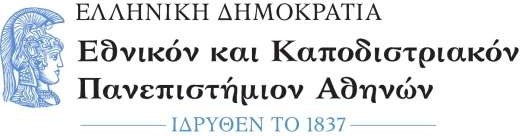 ΚΑΙ ΤΗΛΕΠΙΚΟΙΝΩΝΙΩΝ ΤΜΗΜΑ ΦΥΣΙΚΗΣ ΠΟΛΥΤΕΧΝΙΚΗ ΣΧΟΛΗ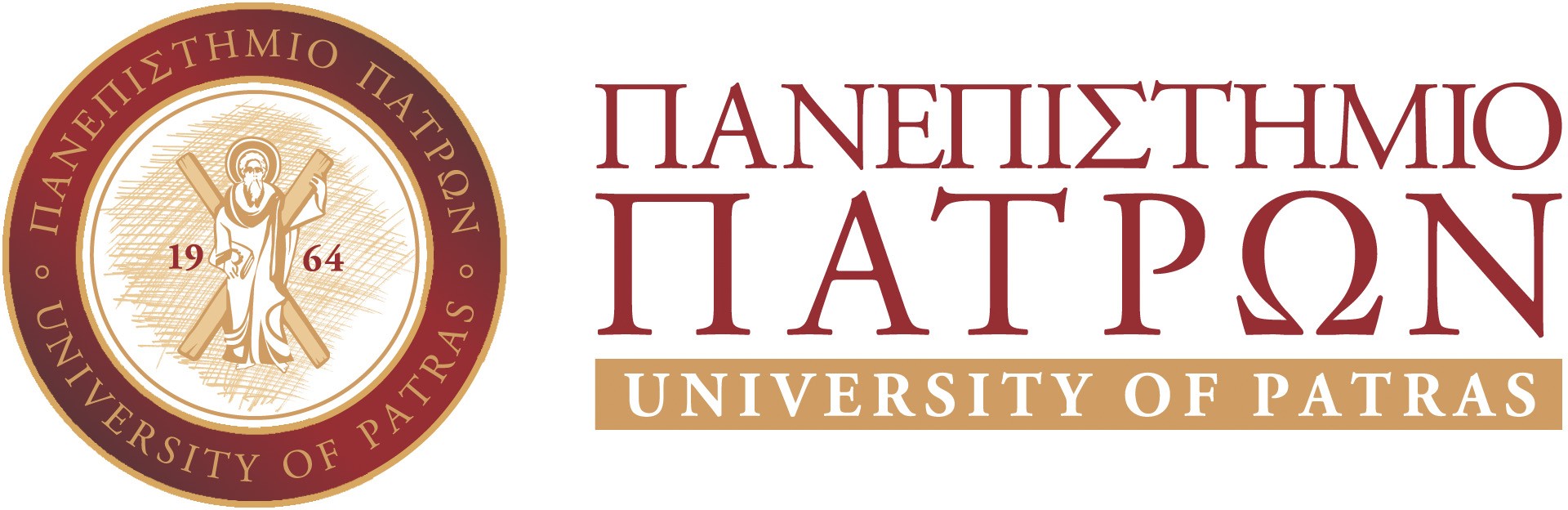 ΤΜΗΜΑ ΗΛΕΚΤΡΟΛΟΓΩΝ ΜΗΧΑΝΙΚΩΝ ΚΑΙ ΤΕΧΝΟΛΟΓΙΑΣ ΥΠΟΛΟΓΙΣΤΩΝΤΜΗΜΑ ΜΗΧΑΝΟΛΟΓΩΝΚΑΙ ΑΕΡΟΝΑΥΠΗΓΩΝ ΜΗΧΑΝΙΚΩΝΑθήνα, 24/7/2020ΑΝΑΚΟΙΝΩΣΗ ΕΠΙΛΟΓΗΣ ΜΕΤΑΠΤΥΧΙΑΚΩΝ ΦΟΙΤΗΤΩΝΣΤΟ ΔΠΜΣ «Διαστημικές Τεχνολογίες, Εφαρμογές και Υπηρεσίες- STAR»ΓΙΑ ΤΟ ΑΚΑΔ. ΕΤΟΣ 2020-2021Η Ειδική Διιδρυματική Επιτροπή του ΔΠΜΣ «Διαστημικές Τεχνολογίες, Εφαρμογές και Υπηρεσίες- STAR» των Τμημάτων Πληροφορικής & Τηλεπικοινωνιών και Φυσικής του ΕΚΠΑ και των Τμημάτων Ηλεκτρολόγων Μηχανικών και Τεχνολογίας Υπολογιστών και Μηχανολόγων και Αεροναυπηγών Μηχανικών του Πανεπιστημίου Πατρών συνεδρίασε την 24/7/2020 για την αξιολόγηση των υποψηφίων στο ΔΠΜΣ και αποφάσισε να γίνουν δεκτοί οι παρακάτω υποψήφιοι στις ειδικεύσειςΔιαστημική Τεχνολογία – Space Upstream (SU)Διαστημικές Εφαρμογές και Υπηρεσίες – Space Downstream (SD)Σε περίπτωση μη πλήρωσης των 30 θέσεων από τον παραπάνω πίνακα, θα κληθούν με σειρά προτεραιότητας οι παρακάτω επιλαχόντες:ΕΚ ΜΕΡΟΥΣ ΤΗΣ ΕΙΔΙΚΗΣ ΔΙΙΔΡΥΜΑΤΙΚΗΣ ΕΠΙΤΡΟΠΗΣ Ο ΠΡΟΕΔΡΟΣΚαθηγητής Αντώνιος ΠασχάληςΑ/ΑΕπώνυμοΌνομαΕιδίκευση1.ΑθανασίουΕυστάθιοςSD2.ΑλεξοπούλουΜαρίαSD3.ΆνθηςΒασίλειοςSU4.ΑντωνόπουλοςΓεώργιος-ΚοσμάςSU5.ΓκαγκαβούζηςΝικόλαοςSD6.ΖούβελοςΑργύριοςSU7.ΚαλύβαςΚωνσταντίνοςSU8.ΚαραγιάννηΑθανασίαSD9.ΚαραγιώργοςΕμμανουήλSU10.ΚαρδαράςΠαναγιώτηςSU11.ΚατηνιώτηςΧαράλαμποςSU12.Κόντζογλου ΚοσκινάςΣταύροςSD13.ΚωστόπουλοςΓρηγόριοςSU14.ΛάηςΑλέξανδροςSD15.ΛιγνόςΙωάννηςSU16.ΜαστοράκηςΣταύροςSD17.ΜαχαίραΑφροδίτη ΕιρήνηSD18.Μπελεσιώτης ΚατάραςΠαναγιώτηςSU19.ΜπούζηςΣταύροςSD20.ΝικολακοπούλουΒασιλικήSU21.Νικολόπουλος- ΤσιγκαλίδαςΔιονύσιοςSD22.ΠαπαφώτηςΝικόλαοςSD23.ΠάσχοςΓιάννηςSU24.Ρέππας - ΧρυσοβιτσινόςΔημήτριοςSU25.ΡέσταςΝικόλαοςSU26.ΡοκοπάνοςΣπυρίδωνSU27.ΣταματόπουλοςΦίλιπποςSU28.TομαράςΠαναγιώτης ΔημήτριοςSU29.ΤράγκαςΔημήτριοςSU30.ΤσιπούραΑγγελικήSDΑ/ΑΕπώνυμοΌνομαΕιδίκευση1.ΚασουμάκηςΕυάγγελοςSU2.ΤσούτσοςΙωάννηςSU